Last Name__________________________		First_________________________Address____________________________		City__________________________State_______________________________		Zip Code______________________Primary Phone_______________________	Bus Phone____________________Birth Date___________________________	Email ________________________Additional Names                          Birthday          Additional Names                Birthdays_______________________      ___/___/___       ____________________    ___/___/__________________________      ___/___/___       ____________________    ___/___/__________________________      ___/___/___       ____________________    ___/___/__________________________      ___/___/___       ____________________    ___/___/___Membership Rates:1 Year MembershipYouth (14-18 years old)	   $110 with no sign up feeAdult (19 years and up) 	   $225Family			   	   $300Senior (62 years and up)	   $160Senior Family                 	   $180College Student              	   $150 with no sign up feeACH 1 Year Membership			6 Month MembershipYouth (14-18 years old)     $10/month		Adult (19 and up)    $150Adult (19 years and up)      $25/month		Family                     $210 Family                                 $30/month             Senior                      $115Senior (62 years and up)     $15/month             Senior Family          $130 Senior Family		        $20/monthCollege Student	        $15/month	 	*Day Pass (18 and over)       $7.00		           *Sign-Up Fee            $25.00New members are required to pay a one-time sign-up fee.  This money is used in our sinking fund to offset cost of new equipment and repairs.  Youth and College Student memberships are excluded from the sign-up fee. CORPORATE MEMBERSHIPS: Corporate memberships are offered at a 10% Discount.  The corporation must pay all corporate memberships in full or on a payroll withholding.  ***ACH CHECKING MEMBERSHIPS ARE DEDUCTED ON THE 28th OF EACH MONTH – WHICH PAYS FOR THE UPCOMING MONTH. Wavier:The undersigned herby releases Scottsbluff County Housing Authority, City of Terrytown, Terry & Hazeldeane Carpenter Intergenerational Center and the board of directors of each such organization from any and all claims, demands, damages, and actions that might arise out of the use of the facilities, premises, programs and equipment.  This release form covers the undersigned, my heirs, executors, administrators, and or for the minor(s) from whom I am signing.I and all others I am signing for, including all minors, are physically sound and medically approved to participate in all activities at the Carpenter Center. I and all other I am signing for, including all minors, agree to abide and obey all rules of the Carpenter Center.  _____________________________________________     __________________ Signature							DateCARPENTER CENTERFITNESS CENTER AGREEMENTThe  is multi-purpose strength and conditioning facility designed to promote health and fitness. Therefore, we ask that you treat all equipment, members and staff with respect and courtesy. Please follow the rules and guidelines as outlined below. Failure to do so could result in loss of membership privileges.No foul or profane language.No alcohol or tobacco products in the fitness center.Please wear appropriate attire that is not offensive to other members.  Sandals or open toed shoes are not allowed.Wipe down all pads on cardio and weight machines when you have finished with that machine.  If the fitness center is crowded, please limit use of treadmills, elliptical machines, and bikes to 30 minutes.If you open a window, please close the window when you are finished with your workout. Return all equipment to its proper placeIf you need help or assistance with a machine or exercise please ask a staff member.Use a spotter if necessary.The  provides lockers free of charge for day use only.  You have to provide your own padlock. If you wish to leave items in lockers overnight you must provide the  staff with the locker number and pay the yearly rental fee of $25.00.For your protection you must be 14 years old or older to use the equipment.CHILDREN UNDER THE AGE OF 14 ARE NOT ALLOWED IN THE  FOR ANY REASON.We recommend that you consult your physician prior to beginning any exercise program.I have read and understand the above rules and guidelines and agree to abide by them at all times.  I understand that signing this agreement I am agreeing to abide by the rules and this form releases The Terry & Hazeldeane Carpenter Intergenerational Center, their employees, Board of Directors, Scotts Bluff County Housing Authority and volunteers from any and all claims should injury, death, and/or loss of property occur as a result of his/her participation.Signature_____________________________________Date_______________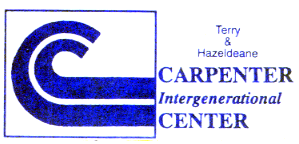 